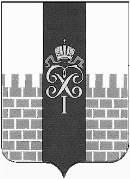 МЕСТНАЯ АДМИНИСТРАЦИЯ МУНИЦИПАЛЬНОГО ОБРАЗОВАНИЯ ГОРОД ПЕТЕРГОФ__________________________________________________________________ ПОСТАНОВЛЕНИЕот ________2019 года                                                                                           №___«Об утверждении Ведомственной целевой программы «Участие в организации и финансировании временного трудоустройства несовершеннолетних в возрасте от 14 до 18 лет в свободное от учебы время»на 2020 год»В соответствии с Бюджетным  кодексом  РФ, Положением о бюджетном процессе в МО г. Петергоф, Постановлением местной администрации МО город Петергоф от 26.09.2013 № 150 «Об утверждении  Положения о Порядке разработки, реализации и оценки эффективности  муниципальных программ и о Порядке разработки и реализации ведомственных целевых программ и планов по непрограммным расходам местного бюджета МО город Петергоф», местная администрация муниципального образования город Петергоф   	ПОСТАНОВЛЯЕТ:  1.УтвердитьВедомственную целевую программу «Участие в организации и финансированиивременного трудоустройства несовершеннолетних в возрасте от 14 до 18 лет в свободное от учебы время» на 2020 годсогласно приложению к настоящему Постановлению.           2. Настоящее Постановление  вступает в силу с даты официального опубликования.           3.Контроль за исполнением настоящего Постановления оставляю за собой. И.о. главы местной администрации            муниципального образования город Петергоф                                                      Т.С. ЕгороваПриложениеВЕДОМСТВЕННАЯ ЦЕЛЕВАЯ   ПРОГРАММА«Участие в организации и финансировании: временного трудоустройства несовершеннолетних в возрасте от 14 до 18 лет в свободное от учебы время»на 2020 год Наименование вопроса местного значения, к которому относится программа:«Участие в организации и финансировании: проведения оплачиваемых общественных работ; временного трудоустройства несовершеннолетних в возрасте от 14 до 18 лет в свободное от учебы время, безработных граждан, испытывающих трудности в поиске работы, безработных граждан в возрасте от 18 до 20 лет, имеющих среднее профессиональное образование и ищущих работу впервые; ярмарок вакансий и учебных рабочих мест»         2.   Цели и задачи программы:   -   содействия занятости населения;     -  организация дополнительной социальной поддержки гражданам, ищущим работу;    -  взаимодействие с органами государственной власти, организациями, индивидуальными предпринимателями по вопросам трудоустройства граждан;-  информирование граждан, проживающих на территории муниципального образования город Петергоф о наличии вакансий на выполнение временных и общественных работ, а также о проведении ярмарок вакансий и учебных рабочих мест 3.  Заказчик программы (ответственный исполнитель):Местная администрация муниципального образования  город  Петергоф (административно-хозяйственный отдел).4. Ожидаемые конечные результаты реализации целевой программы: Для достижения целей и задач программы запланировано проведение следующих  мероприятий:1. Создание рабочих мест - 100 рабочих мест2.   Трудоустройство несовершеннолетних граждан в возрасте от 14 до 18 лет в свободное от учебы время - не менее100 человек3.  Информирование граждан, проживающих на территории муниципального образования город Петергоф о наличии вакансий на выполнение временных и общественных работ, а также о проведении ярмарок вакансий и учебных рабочих мест  в официальном периодическом издании МО г. Петергоф газете «Муниципальная перспектива» и на официальном сайте муниципального образования город Петергоф в сети ИНТЕРНЕТ: www.mo-petergof.spb.ru, в группе https://vk.com/public124512539- не менее 12 публикаций.5. Сроки реализации ведомственной целевой программы: I-IIIквартал  2020  года.6. Перечень мероприятий ведомственной  целевой программы, ожидаемые конечные результаты реализации и необходимый объём финансирования:        к Постановлению местной администрациимуниципального образования г. Петергофот  ______.2019 г. № ___ Утверждаю И.о.главы местной администрации МО г. Петергоф _______________Т.С. Егорова« __» _____2019г.№п\пНаименование мероприятияОжидаемые результатыСрок исполнения мероприятияНеобходимый объем финансирования(тыс. руб.)1.Участие в организации и финансировании создания рабочих мест для временного трудоустройства  несовершеннолетних в возрасте от 14 до 18 лет в свободное от учёбы время100 рабочих местне менее 100 человекII- IIIквартал2020 г.1700,02.Информирование граждан, проживающих на территории муниципального образования город Петергоф о наличии вакансий на выполнение временных и общественных работ, а также о проведении ярмарок вакансий и учебных рабочих местзначения  в официальном периодическом издании МО г. Петергоф газете «Муниципальная перспектива» и на официальном сайте муниципального образования город Петергоф в сети ИНТЕРНЕТ: www.mo-petergof.spb.ru, в группе https://vk.com/public124512539не менее  12 публикацийI-IIIквартал2020 г.Без финансированияИтого   1700,0